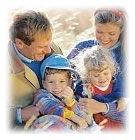 Критерии оценивания буклета Максимальная оценка – 10 балловКритерии5 балловОтлично4 баллахорошо3 баллатребуется доработкаСодержаниеНаличие фактической информации, идеи раскрыты, материал доступен и научен, литературный язык, цитаты.Наличие дидактической информации, материал доступен, но идеи не совсем раскрыты.Информация не достоверна, идеи раскрыты плохо.ДизайнЭффективно использовано пространство, ярко представлен иллюстративный материал, публикация легко читается.Публикация легко читается, но пространство использовано не совсем эффективно.Неэффективно использовано пространство, бедный           иллюстративный материал.